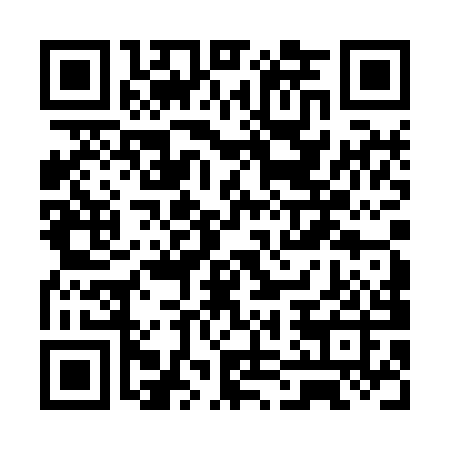 Ramadan times for Kellerberrin, AustraliaMon 11 Mar 2024 - Wed 10 Apr 2024High Latitude Method: NonePrayer Calculation Method: Muslim World LeagueAsar Calculation Method: ShafiPrayer times provided by https://www.salahtimes.comDateDayFajrSuhurSunriseDhuhrAsrIftarMaghribIsha11Mon4:444:446:0612:193:506:316:317:4912Tue4:454:456:0712:193:506:306:307:4713Wed4:464:466:0812:193:496:296:297:4614Thu4:474:476:0812:183:486:286:287:4515Fri4:474:476:0912:183:486:266:267:4316Sat4:484:486:1012:183:476:256:257:4217Sun4:494:496:1112:173:466:246:247:4118Mon4:504:506:1112:173:456:236:237:3919Tue4:514:516:1212:173:456:216:217:3820Wed4:514:516:1312:173:446:206:207:3721Thu4:524:526:1312:163:436:196:197:3522Fri4:534:536:1412:163:426:186:187:3423Sat4:544:546:1512:163:426:166:167:3324Sun4:544:546:1512:153:416:156:157:3125Mon4:554:556:1612:153:406:146:147:3026Tue4:564:566:1712:153:396:136:137:2927Wed4:564:566:1712:153:386:116:117:2728Thu4:574:576:1812:143:376:106:107:2629Fri4:584:586:1912:143:376:096:097:2530Sat4:584:586:1912:143:366:076:077:2431Sun4:594:596:2012:133:356:066:067:221Mon5:005:006:2112:133:346:056:057:212Tue5:005:006:2112:133:336:046:047:203Wed5:015:016:2212:123:326:036:037:194Thu5:025:026:2312:123:326:016:017:175Fri5:025:026:2312:123:316:006:007:166Sat5:035:036:2412:123:305:595:597:157Sun5:045:046:2512:113:295:585:587:148Mon5:045:046:2512:113:285:565:567:139Tue5:055:056:2612:113:275:555:557:1110Wed5:065:066:2612:103:265:545:547:10